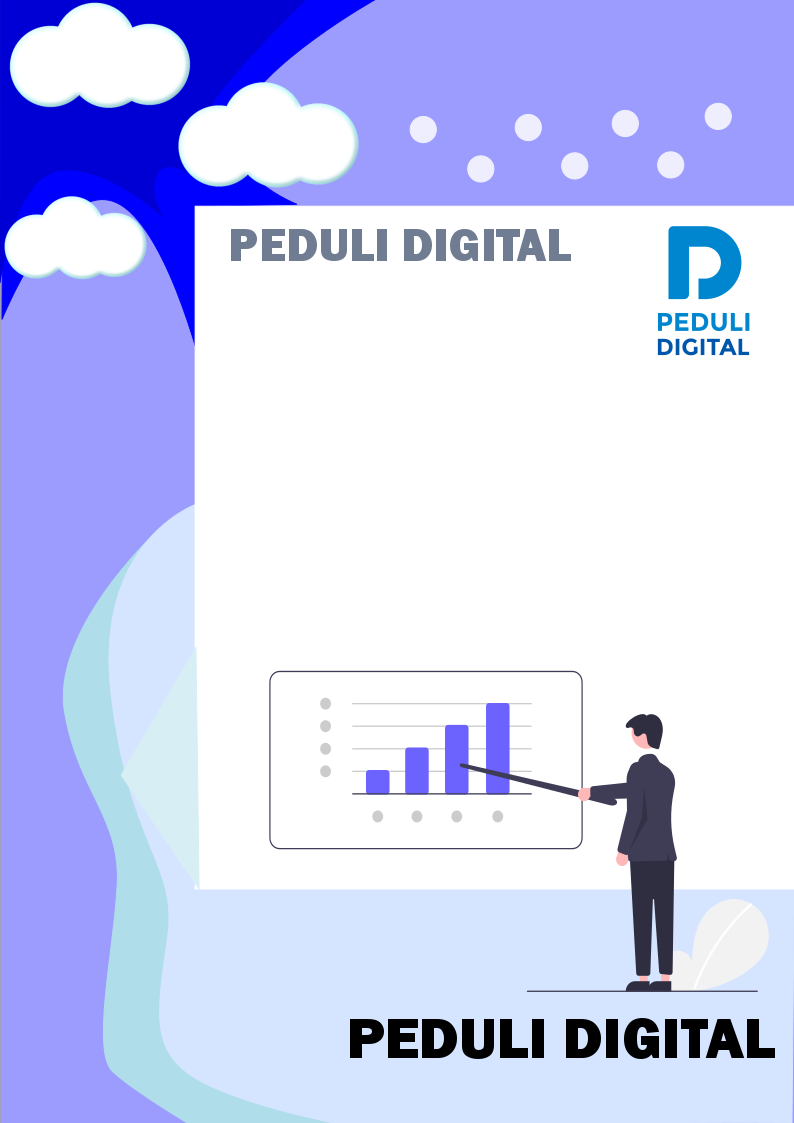 Informasi UmumOutline CourseReferensiDaftar yang digunakan untuk menyusun silabus dan materi course.Bisa berupa link website, jurnal, paper dan lainnya.Nama CourseTuliskan nama course yang jelas dan menarik, bisa menggunakan bahasa Indonesia maupun inggris.Contoh : Python for Data Science; Project Manager 101;Target PesertaTuliskan secara spesifik target peserta course yang berpotensi mengikuti course Anda.Contoh : Data Science Ethusiast; Beginners to programming; Job Seeker; Career Shifter;Tujuan PembelajaranTuliskan tujuan mempelajari course Anda, para siswa diharapkan mampu untuk:Mengetahui ...Menerapkan ...Melakukan ...Memahami pentingnya ...dll;Peryaratan Daftar syarat yang harus dipenuhi sebelum mengambil course Anda.Contoh : Memiliki basic pemrograman; Menguasai microsoft effice; ToolsDaftar perangkat atau software yang dibutuhkan untuk mempelajari course Anda.Contoh : Laptop dengan RAM minimal 4GB; Sistem operasi Kali Linux;Durasi CourseEstimasi waktu yang dibutuhkan untuk mempelajari course Anda.Contoh : 40 JamDeskripsi CourseTuliskan deskripsi berupa latar belakang kenapa para siswa harus mempelajari course Anda, sertakan juga hal apa saja yang akan didapatkan dalam course ini (bisa berupa hardskills maupun softskills)Nama Bab(Durasi xx menit)Nama Bab(Durasi xx menit)Contoh:Contoh:UX FundamentalHistoryThe element of UXFlowchart, wireframing and sketchingTools IntroductionQuiz 1Bab 2 ...Sub bab 1Sub bab 2Sub bab 3.........Bab 3Sub bab 1Sub bab 2Sub bab 3.........dan seterusnya ...dan seterusnya ...